Majstrovstvá Slovenska mládeže v rapid šachu 2022 V dňoch 18. až 20.11. 2022 sa konali Majstrovstvá SR mládeže v rapid šachu. Liptovská šachová škola (LŠŠ) mala na podujatí početnú výpravu  14 šachistiek a šachistov. Lepšie sa šachistom z LŠŠ darilo v mladších kategóriách. Získali tri medaily, jednu zlatú a dve bronzové. Zlatú medailu získal v kategórii chlapcov do 6 rokov Tomáš Hornáček. Prvé miesto si vybojoval v priamom súboji v poslednom kole s Timurom Hassom. So skúsenejším súperom dokázal vyhrať svojou najsilnejšou zbraňou – matovou kombináciou. V kategórii dievčat do 10 rokov sa na 3. mieste umiestnila Júlia Nela Štricová a v kategórii chlapcov do 10 rokov 3. miesto získal Alex Moravčík.  Medailistom srdečne blahoželáme.Hrali sa i súťaže družstiev. V mladších žiakoch obsadilo družstvo LŠŠ pekné 6. miesto. Menej sa darilo starším žiakom, ktorí obsadili 13. miesto.Veríme, že pekné výsledky povzbudia hráčov, trénerov i rodičov do ďalšieho obdobia a Liptovská šachová škola opäť bude dosahovať výsledky, ktoré mala v rokoch 2010 až 2015.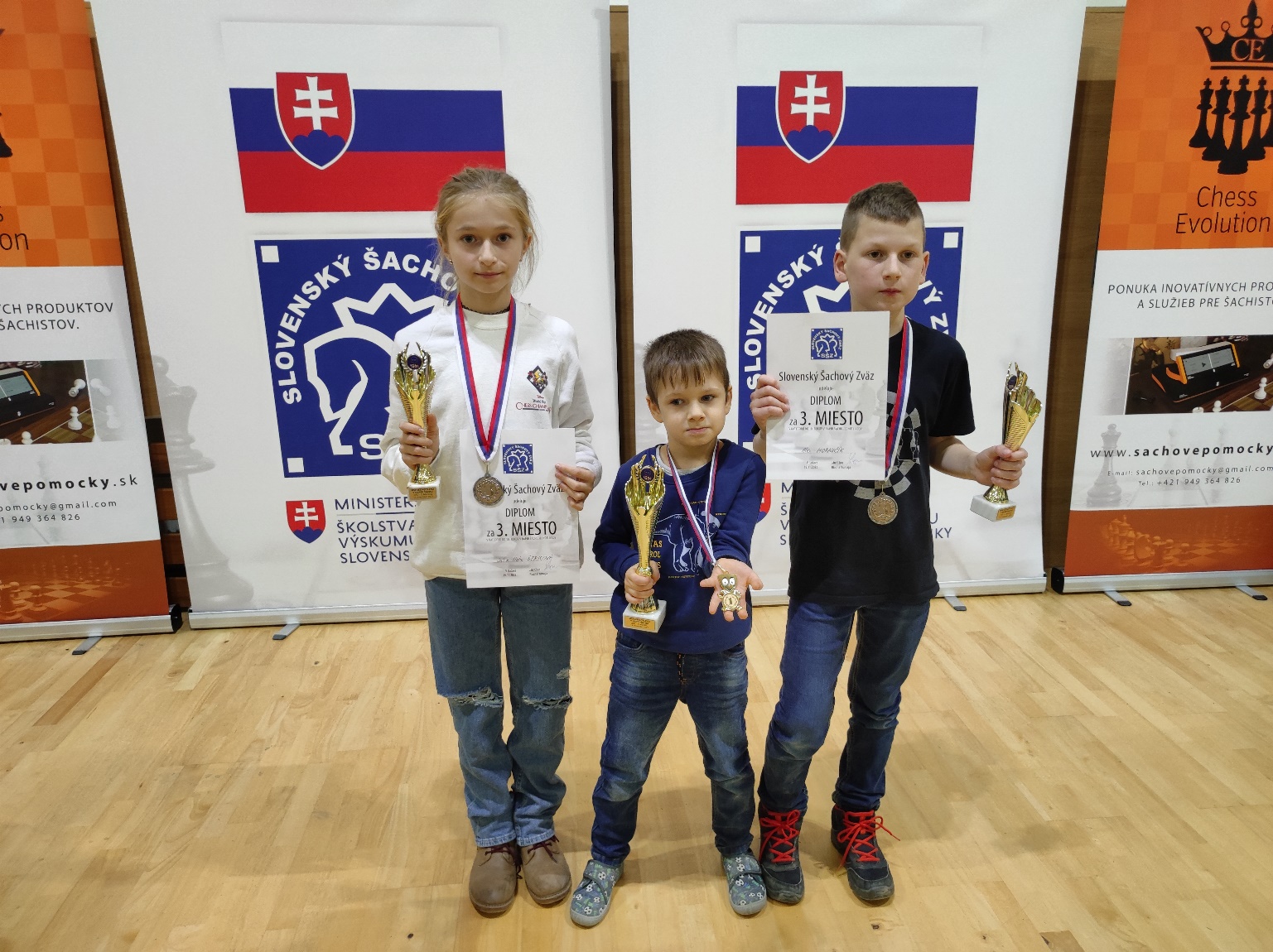 Na fotografii medailisti z Majstrovstiev mládeže v rapid šachu. Zľava Júlia Štricová (3. miesto kategória dievčat do 10 rokov), Tomáš Hornáček (1. miesto kategória do 6 rokov) a Alex Moravčík (3. miesto do 10 rokov).Majstrovstvá okresu v šachu jednotlivcov základných a stredných škôl v školskom roku 2022/2023, okres Liptovský MikulášDňa 16. novembra 2022 sa v CVČ na Nábreží konali Majstrovstvá okresu v šachu jednotlivcov základných a stredných škôl v školskom roku 2022/2023 okresu Liptovský Mikuláš. Do súťaže sa prezentovalo 12 žiačok a 51 žiakov základných škôl, jeden šachista z materskej školy. Je to doteraz najviac žiakov v ére samostatného Slovenska. Turnaj stredných škôl hralo 7 študentiek a 38 študentov. Postup do krajského kola si vybojovali prvé tri žiačky a žiaci zo základných škôl a prvé tri študentky a študenti  zo stredných škôl.Výsledky základných a stredných škôl- postupujúci do krajského kola TB1 – Pomocné hodnotenie tzv. BuchholzV turnaji základných škôl sme vyhodnotili zvlášť materské školy, I. a II. stupeňVšetkých záujemcov, ktorí majú záujem naučiť sa a zdokonaliť sa v šachu pozývame do CVČ v Liptovskom Mikuláši na Nábreží. Šachový krúžok je každý pondelok od 14:30 hod. do 16:30 hod.Por.MenoŠkolaBody TB1Stredné školy - dievčatáStredné školy - dievčatáStredné školy - dievčatáStredné školy - dievčatáStredné školy - dievčatá1Šubjaková Kristína SOŠE Liptovský Hrádok 6152Kusá Stela Evanjelická SŠ L. Mikuláš5103Gešková Zuzana Gymnázium M.M. Hodžu L. Mikuláš46Stredné školy - chlapciStredné školy - chlapciStredné školy - chlapciStredné školy - chlapciStredné školy - chlapci1Janík Marek Tobias Evanjelická SŠ L. Mikuláš726,52Jurgoš Samuel SOŠE Liptovský Hrádok 628,53Žihlavník Martin SOŠE Liptovský Hrádok 529,5Základné  školy - dievčatáZákladné  školy - dievčatáZákladné  školy - dievčatáZákladné  školy - dievčatáZákladné  školy - dievčatá1Štricová Júlia Nela SZŠ FELIX Liptovský Mikuláš7242Rašiová Nella Evanjelická SŠ L. Mikuláš4,5263Štricová Viktória Lea SZŠ FELIX Liptovský Mikuláš4,525,5Základné  školy - chlapciZákladné  školy - chlapciZákladné  školy - chlapciZákladné  školy - chlapciZákladné  školy - chlapci1Gollner MartinGymnázium M.M. Hodžu L. Mikuláš7292Filo DavidEvanjelická SŠ L. Mikuláš631,53Šotník ŠimonZŠ MRM L. Mikuláš5,527Základné  školy - dievčatá I. stupeňZákladné  školy - dievčatá I. stupeňZákladné  školy - dievčatá I. stupeňZákladné  školy - dievčatá I. stupeňZákladné  školy - dievčatá I. stupeň1Štricová Júlia Nela SZŠ FELIX Liptovský Mikuláš7242Štricová Viktória Lea SZŠ FELIX Liptovský Mikuláš4,525,5Základné  školy - dievčatá II. stupeňZákladné  školy - dievčatá II. stupeňZákladné  školy - dievčatá II. stupeňZákladné  školy - dievčatá II. stupeňZákladné  školy - dievčatá II. stupeň1Rašiová Nella Evanjelická SŠ L. Mikuláš4,5262Mičudová Eliška ZŠ Janka Kráľa L. Mikuláš4,525,53Magerčiaková Vivien Beatrice ZŠ Miloša Jánošku L. Mikuláš423Materské školy - chlapciMaterské školy - chlapciMaterské školy - chlapciMaterské školy - chlapciMaterské školy - chlapci1Hornáček TomášMŠ Stodoláčik L. Mikuláš523,5Základné  školy - chlapci I. stupeňZákladné  školy - chlapci I. stupeňZákladné  školy - chlapci I. stupeňZákladné  školy - chlapci I. stupeňZákladné  školy - chlapci I. stupeň1Šotník ŠimonZŠ MRM L. Mikuláš5,5272Moravcik AlexZŠ MRM L. Mikuláš5303Procházka MichalSZŠ Pod stromom L. Mikuláš528Základné  školy - chlapci II. stupeňZákladné  školy - chlapci II. stupeňZákladné  školy - chlapci II. stupeňZákladné  školy - chlapci II. stupeňZákladné  školy - chlapci II. stupeň1Gollner MartinGymnázium M.M. Hodžu L. Mikuláš7292Filo DavidEvanjelická SŠ L. Mikuláš631,53Papay AurelZŠ MRM L. Mikuláš5,526,5